Applicant to fill the following sectionsParticulars of the ApplicantName________________________________________________________________Physical Address_______________________________________________________Country____________________Telephone__________________________________E-mail____________________________________Particulars of Manufacturing Site to be Inspected Name of site__________________________________________________________Physical Address (if different from 1. above)_____________________________________________________________Country_____________________Tel______________________________________E-mail:______________________________________________________________Note: Separate application to be filled in for each individual siteContact Person on SiteName of contact person_______________________________________________Tel: __________________________________Fax:__________________________E-mail:_____________________________________________________________Authorized Representative/Agent in RwandaName of Local Technical Representative_________________________________Tel: ______________________ E-mail: _________________________________Type of Medicines/ Active Pharmaceutical IngredientsType of medicines manufactured (double click to check applicable box)Human☐                    Veterinary ☐       Human & Veterinary…. HerbalRegistration of Products in RwandaHave you registered any products in Rwanda     YES  ☐                    NO  ☐Have you submitted a product dossier for registration from the production line(s) applied for inspection?    YES  ☐                 NO  ☐                  (If  "YES", list of the products in the table below)Inspection Applied for (Double click to check applicable box)☐   First Inspection☐   Routine Inspection (state previous inspection dates ………………DD/MM/YYYY)☐    Re-inspection (after failure)☐   Other (please specify) …………………………………………………………….Major Site Changes Since Last Inspection Provide summary of changes to personnel, equipment, buildings, specifications, computer systems, products (type, range or category), suppliers and contractors since last inspection, below or as an Attachment to this form. ………………………………………………………………………………………………………………………………………………………………………………………………………………………………………………………………………………………………………………………………………………………………………………………………………………………………Production Lines to be Inspected (Please tick or fill in the applicable boxes)DeclarationI hereby certify that the above information is correct and apply for Good Manufacturing Practice inspection of the above-named site(s). I also commit to welcome the Rwanda FDA GMP inspectors for the inspection.Signature of applicant…………………………….	Date……………………………Name………………………………………..  Designation..............................Notes:1.	Please submit a copy of the current Site Master File together with   this application (refer to Guideline on preparation of a Site Master File)2.  Submit the completed application together with proof of payment of the appropriate fees, to the Director General Rwanda Food and Drugs Authority.Department/Division/Office/UnitFood and Drugs Inspection and Safety Monitoring/Food and Drugs Inspection and Compliance Food and Drugs Inspection and Safety Monitoring/Food and Drugs Inspection and Compliance Document Type: FormDocument Type: FormDocument Type: FormDoc. No:FDISM/FDIC/FOM/001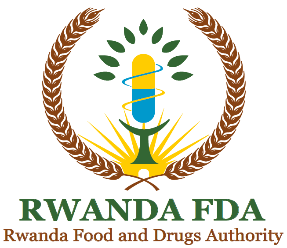 Title: Application For Good Manufacturing Practice Inspection for Finished Pharmaceutical Products and Active Pharmaceutical Ingredient Manufacturing Facilities Title: Application For Good Manufacturing Practice Inspection for Finished Pharmaceutical Products and Active Pharmaceutical Ingredient Manufacturing Facilities Revision Number: 1Title: Application For Good Manufacturing Practice Inspection for Finished Pharmaceutical Products and Active Pharmaceutical Ingredient Manufacturing Facilities Title: Application For Good Manufacturing Practice Inspection for Finished Pharmaceutical Products and Active Pharmaceutical Ingredient Manufacturing Facilities Revision Date: :  03/10/2022Title: Application For Good Manufacturing Practice Inspection for Finished Pharmaceutical Products and Active Pharmaceutical Ingredient Manufacturing Facilities Title: Application For Good Manufacturing Practice Inspection for Finished Pharmaceutical Products and Active Pharmaceutical Ingredient Manufacturing Facilities Effective Date: 11/10/2022Title: Application For Good Manufacturing Practice Inspection for Finished Pharmaceutical Products and Active Pharmaceutical Ingredient Manufacturing Facilities Title: Application For Good Manufacturing Practice Inspection for Finished Pharmaceutical Products and Active Pharmaceutical Ingredient Manufacturing Facilities Review Due Date: 10/10/2025Title: Application For Good Manufacturing Practice Inspection for Finished Pharmaceutical Products and Active Pharmaceutical Ingredient Manufacturing Facilities Title: Application For Good Manufacturing Practice Inspection for Finished Pharmaceutical Products and Active Pharmaceutical Ingredient Manufacturing Facilities Ref Doc. :FDISM/FDIC/GDL/001Trade Name (if any)Generic NameDosage FormStrength Primary PackagingYesNoBuilding Block name/ numberNumber of production linesNon β-lactamβ-lactamβ-lactamYesNoBuilding Block name/ numberNumber of production linesNon β-lactamPenicillinCephalosporinCytotoxicHormonesHumanVeterinary1. MANUFACTURING OPERATIONS1. MANUFACTURING OPERATIONS1. MANUFACTURING OPERATIONS1. MANUFACTURING OPERATIONS1. MANUFACTURING OPERATIONS1. MANUFACTURING OPERATIONS1. MANUFACTURING OPERATIONS1. MANUFACTURING OPERATIONS1. MANUFACTURING OPERATIONS1.1 Sterile products1.1 Sterile products1.1 Sterile products1.1 Sterile products1.1 Sterile products1.1 Sterile products1.1 Sterile products1.1 Sterile products1.1 Sterile productsaAseptically prepared (list of dosage forms)Large volume liquidsLyophilisatesSemi-solidsSmall volume liquidsSolids and implantsOther aseptically prepared products(e.g. eye drops, prefilled syringes)Terminally sterilized (list of dosage forms) Large volume liquids  Semi-solidsSmall volume liquidsSolids and implantsOther terminally sterilised prepared products1.2 Non-sterile products (list of dosage forms)1.2 Non-sterile products (list of dosage forms)1.2 Non-sterile products (list of dosage forms)1.2 Non-sterile products (list of dosage forms)1.2 Non-sterile products (list of dosage forms)1.2 Non-sterile products (list of dosage forms)1.2 Non-sterile products (list of dosage forms)1.2 Non-sterile products (list of dosage forms)1.2 Non-sterile products (list of dosage forms)aCapsules, hard shellCapsules, soft shell  Impregnated matricesLiquids for external useLiquids for internal useDry powders for oral suspensionMedicated lozengesPowders/granules in sachetsMedicinal gasesOther solid dosage forms (please specify)Pressurised preparationsRadionuclide generatorsSemi-solidsSuppositoriesTabletsTransdermal patchesaIntraruminal devicesVeterinary premixesOther non-sterile medicinal products1.3Biological medicinal productsBiological medicinal productsBiological medicinal productsBiological medicinal productsBiological medicinal productsBiological medicinal productsBiological medicinal productsBiological medicinal products Blood productsImmunological products   VaccinesSeraOther immunological productsCell therapy productsGene therapy productsBiotechnology productsHuman or animal extracted productsBiosimilar productsOther1.4  Other products or manufacturing activity1.4  Other products or manufacturing activity1.4  Other products or manufacturing activity1.4  Other products or manufacturing activity1.4  Other products or manufacturing activityManufacture of:aHerbal productsHomoeopathic products Biological active  starting materialsActive pharmaceutical ingredients (chemical)  Other2.0  Sterilisation of active substance/excipients/finished product:2.0  Sterilisation of active substance/excipients/finished product:2.0  Sterilisation of active substance/excipients/finished product:2.0  Sterilisation of active substance/excipients/finished product:2.0  Sterilisation of active substance/excipients/finished product:2.0  Sterilisation of active substance/excipients/finished product:2.0  Sterilisation of active substance/excipients/finished product:2.0  Sterilisation of active substance/excipients/finished product:2.0  Sterilisation of active substance/excipients/finished product:FiltrationDry heatMoist heat (steam, superheated water)Chemical (ethylene oxide, ozoneGamma irradiationElectric beamOther3.0 Quality control testing3.0 Quality control testing3.0 Quality control testing3.0 Quality control testing3.0 Quality control testing3.0 Quality control testingMicrobiological: sterilityMicrobiological: non-sterilityChemical/PhysicalBiologicalAnimalStabilityThis box is to be completed by Rwanda FDA official onlyThis box is to be completed by Rwanda FDA official onlyThis box is to be completed by Rwanda FDA official onlyInspection Reference Number: Inspection Reference Number: Inspection Reference Number: Assigned to: Lead GMP InspectorTeam GMP Inspector(s)NameAssigned by :Name                                               Title:                              signature:                 Date:                                                                        Title:                              signature:                 Date:                         